Hi, Glenn,After reading the 11-page history on the Proffitt family that you sent, I wanted to send you notes from my own research. In your documentation, I found a number of relatives, including distant cousins, great uncles and aunts, and great grandparents. Thank you!I compiled what I have to help fill in gaps in some of your previous research. Let me know what you think and especially if you think I’ve gone off down any wrong paths. Also, I can add more detail should you think that it would be especially helpful to others, although everything that I have is in my tree on Ancestry.com, which is easily accessed by anyone looking at Proffitt history.Three places where my research disagrees with the documents you sent:On page 219, there is mention of a book entitled Four Men in Gray, while the actual title isFour Brothers in Gray.In the note from Lane Proffitt dated September 1986, he mentions that William R. Proffitt’s first wife was Sarah Reece and I have found her name as being Sarah SwiftLane lists the children from this union as being Harve, James, Tom, Andrew, Juritta, and Amerila. My own research documents these children as being: Juretta, James Harvey (my great grandfather), Thomas Jefferson, and Andrew Jackson ProffittBest regards,BrendaOn Oct 24, 2016, at 2:32 PM, Glenn Holliman <glennhistory@gmail.com> wrote:Have you seen this 11 page document on the Proffitts?  If you can't open, I will upload it to my archive for you to obtain.  I may have to send it in bits.  GlennOn Mon, Oct 24, 2016 at 12:53 PM, Brenda J Proffitt <bjproffitt@comcast.net> wrote:Ha! Great story! I’m sure we are related, but I don’t see a P R in my tree, so he must be a distant uncle or cousin!We certainly were in Valle Crucis and Watauga County! Love the photo of Blowing Rock, I went there a number of times as a child. It was always a special treat!BrendaOn Oct 24, 2016, at 8:26 AM, Glenn Holliman <glennhistory@gmail.com> wrote:Brenda, how close are your related to this Proffitt who lost a cow?Glenn-Name Brenda Jean Proffitt, b. 07/20/1953 in Mountain City, Johnson County, Tennessee.Parents Brenda is the daughter of Bill Proffitt, b. 12/16/1928, who first married Barbara Jean Bowers, b. 09/30/1935, then living in Mountain City, Johnson County, Tennessee. Bill was from Cove Creek, Watauga County, North Carolina, and Bill and Barbara were married in 1953 in Jonesborough, Washington County, Tennessee. Both of Brenda’s parents are living, and there are no other children from this union.Grandparents Bill Proffitt’s parents were Charles “Charlie” Brady Proffitt Sr, b. 02/21/1894, and Thelma C Osborne, b. 04/20/1895. Charles and Thelma married on 12/24/1914 and they lived in Cove Creek, Watauga County, North Carolina. Charles died on 11/10/1976 and Thelma passed on 12/21/1982. Charles and Thelma had nine children:Robert Lee 1916 – 1938Benjamin Harvey 1918 – 1980Charles Brady Jr 1921 – 2009Betty Jane 1923 – 2002 m. ? RayGlen Henry 1926 – 1980Bill 1928 – John “Johnny” Astel 1931 – 2014Nora Sue “Susie” 1934 –  m. Jack WheelerJimmy 1935 – Great-grandparents Charles Proffitt’s parents were James “Harvey” or “Harve” Proffitt, b. 10/10/1844, and Polly “Jane” Wilson, b. 12/05/1852, who were married on 02/03/1870. They lived in Cove Creek, Watauga County, North Carolina. Harvey died on 12/23/1917 and Jane passed on 01/25/1937.  They had ten children:Daughter who died in infancyThomas Jefferson Proffitt, MD 1872 – 1930Sarah Caroline “Callie” 1873 – 1955Luther D 1877 – 1886Bina Victoria 1879 – 1928Willie I 1882 – 1886Inez Marilla 1886 – 1962Paltie H 1889 – 1904Charles Brady 1894 – 1976James “Jimmy” Brady 1896 – 1984Second Great-grandparents James Harvey Proffitt’s parents were William “Billy” Ray Proffitt, b. 11/30/1815 and Sarah Swift. b. 1825, who were married on 09/26/1841. They lived in Watauga County, North Carolina, and had four children:Juretta 1842 – 1883James “Harvey” 1844 – 1917Thomas Jefferson 1848 – 1980Andrew Jackson 1855 – 1917Sarah passed in 1855, and Billy married again, this time to Virginia Banner in about 1869. They lived in Banner Elk, North Carolina, and children of this union were Matthew Edwin “Dock” Proffitt (1869 – 1948) and Adelaide “Addie” Missouri (1873 – 1968). The marriage to Billy was Virginia’s second marriage, too, as previously she was married to Martin Van Buren Banner, who was killed in the Civil War. Third Great-grandparents William Ray Proffitt’s parents were Thomas Proffitt (b. 04/20/1789 in Wilkes County, North Carolina), and Sarah “Sally” Bingham (b. 1788 in Wilkes County, North Carolina), who were married 06/07/1809. They had five children: Almira 1810 – 1876Nancy 1814 – 1893William “Billy” Ray 1815 – 1893James H 1822 – 1900Matilda 1825 – 1898Fourth Great-grandparents Thomas Proffitt’s parents were William Morgan Proffitt Sr, who served in the American Revolution, and Elizabeth “Betsy” Elmore. William was born in Goochland County, Virginia, on 8 July 1759 and he died in Wilkes County, North Carolina, on 16 December 1823. He married Betsy on 10 January 1783 and they had ten children: Nancy ElizabethSusannahThomasMary RhodaJames Arrington “Arnton”JohnSarahWilliam Morgan JrThorntonRebecca CarolineFifth Great-grandparents William Morgan Proffitt’s parents were Rev John Proffitt Sr (1727 – 1813) and Susannah Arrington (1737 – 1814). They were married in St James Northam Parish, Goochland, Virginia, on 10 March 1757. They had 12 children: SylvesterWilliam MorganPleasantJohn JrMary ElizabethJames WesleyMarthaNancyLydiaSamuelSarahMary PollySixth Great-grandparents Rev. John Proffitt was the second son of Sylvester (1698 – 1767) and Alice Pleasants (1698 – 1771) of Goochland County, Virginia.  12:35 AM (6 hours ago)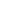 